Дополнение №1 к Приложению №9 от «1» сентября 2022 г.к Договору № М-8/2019 от 14 Ноября 2018 г.г. Москва                                                                                                                      «1» сентября 2022 г.Правила рекламной акции «Glade. Открой игристое настроение» ОБЩИЕ ПОЛОЖЕНИЯРекламная акция «Glade. Открой игристое настроение» (далее – «Акция») организуется и проводится в целях рекламы и продвижения продукции, производимой и реализуемой под товарным знаком «SC JOHNSON».Организатор/Оператор Акции: ООО «Мирвест», ИНН 7708769614, ОГРН 1127746704821, место нахождения (юридический адрес): 123290, Москва г, вн.тер.г. муниципальный округ Хорошевский, туп 1-й Магистральный, д. 5А, этаж/ком. 2/17 (далее - «Организатор/Оператор»).  Заказчик Акции: ООО "Эс.Си. Джонсон", ИНН 7705220985, ОГРН 1027700364526, место нахождения (юридический адрес): 141407, Московская обл, Химки г, Панфилова ул, дом № 19, строение 1 (далее – «Заказчик Акции»)Акция является стимулирующим мероприятием, регламентирована действующим законодательством Российской Федерации по смыслу статьи 9 Федерального закона от 13.03.2006 г. № 38-ФЗ «О рекламе», а также настоящими Правилами, носит исключительно рекламный характер, не является лотереей либо иной игрой, основанной на риске, поэтому не требует обязательной регистрации или направления уведомления в соответствующие государственные органы. Акция не преследует цели получения прибыли либо иного дохода. Плата за участие в Акции не взимается.Акция проводится в соответствии с настоящими Правилами.Срок проведения Акции, включая срок выдачи призов: с 00:00:00 час. 01.11.2022 года по 23:59:59 31.01.2023 года включительно.Акция проводится на территории Российской Федерации во всех магазинах страны (далее – «место проведения Акции»), в которых представлен товар, участвующий в Акции (далее – «Продукция»).  Требования к участникам Акции: физическое лицо; гражданство: Российская Федерация; дееспособность согласно законодательству Российской Федерации; возраст: 18 лет и старше.Организатор/Оператор Акции имеет право в любое время затребовать у участника Акции документы, подтверждающие его соответствие требованиям, предъявляемым к участникам Акции. В случае выявления несоответствия участника Акции требованиям, предъявляемым к участникам Акции, а также в случаях непредставления или несвоевременного представления участником Акции Организатору/Оператору Акции затребованных документов, соответствующее лицо подлежит исключению из состава участников Акции.Факт участия в Акции означает, что участник Акции ознакомился и согласился с настоящими Правилами.К участию в Акции не допускаются: работники Организатора/Оператора Акции и лица, представляющие интересы Организатора/Оператора, а также члены их семей; лица, признанные в установленном порядке аффилированными с Организатором/Оператором лицом, уполномоченным Организатором/Оператором Акции; работники и представители третьих лиц, имеющих договорные отношения с Организатором/ Оператором лицом, уполномоченным Организатором/Оператором Акции, и связанные с организацией и/или проведением Акции, а также члены их семей.Продукция, участвующая в Акции: все товары, представленные на территории Российской Федерации во всех магазинах страны под брендом «GLADE®».Информация о проведении Акции, порядке и способах участия в Акции, правилах Акции, призах, участвующих в Акции, и прочая информация, связанная с проведением Акции, размещается в информационно – телекоммуникационной сети «Интернет» по адресу https://glade-promo.ru/ (далее – «Сайт/Сайт акции»).ПОРЯДОК ПРОВЕДЕНИЯ АКЦИИДля того, чтобы принять участие в Акции и претендовать на получение Призов необходимо: посетить место проведения Акции в период со времени начала работы соответствующего места проведения Акции 1 ноября 2022 года до времени окончания работы соответствующего места проведения Акции 31 декабря 2022 года включительно;  купить в месте проведения Акции не менее одной единицы Продукции, участвующей в Акции и сохранить соответствующий кассовый чек до окончания срока проведения Акции; зарегистрировать кассовый чек (далее – «Чек») следующим способом:пройти процедуру регистрации на Сайте акции в период с 00.00 час. 1 ноября 2022 года до 23:59 час 31 декабря 2022 года включительно.Перечень сведений, необходимых для прохождения процедуры регистрации на Сайте, определяется Организатором/Оператором Акции.  Процедура регистрации на Сайте включает в себя, кроме прочего, загрузку скан-копии или фотографии Чека, предусмотренного пунктом 2.1.2. настоящих Правил, отвечающей техническим требованиям, определенным Организатором/Оператором Акции и указанным на Сайте.На вышеуказанной скан-копии или фотографии загруженного Чека должны быть отчетливо отражены:номер кассового чека;адрес магазина;дата и время совершения покупки;факт совершения покупки Продукции, указанной в п. 1.11 настоящих Правил.Сумма чекаФН – фискальный накопительФД – фискальный документФПД – фискальный признак документаQR-код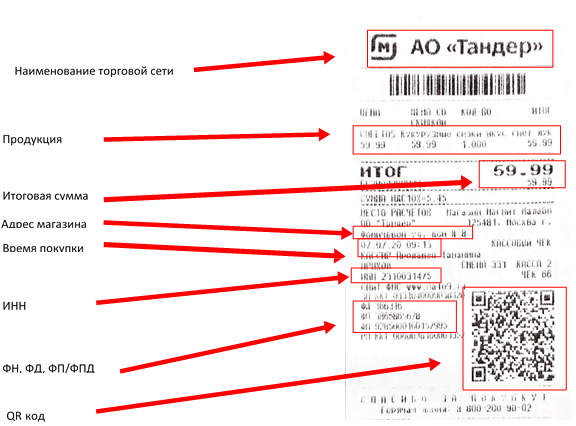 Одно физическое лицо может принять участие в Акции неограниченное количество раз за весь период, указанный в пп. 2.1.3.1 настоящих Правил.Чеки, зарегистрированные на Сайте в соответствии с условиями настоящих Правил, необходимо сохранять в течение всего периода проведения Акции. Организатор вправе потребовать от участника Акции предоставления оригинала Чека для подтверждения факта покупки Продукции.Скан-копия или фотография Чека должны соответствовать следующим техническим требованиям:Тип файла: JPEG, PNG.Размер не более 10 Мб., разрешение не менее 200 (двести) dpi, не допускаются изображения, не являющиеся фотографиями (скриншоты, оттиски, картинки, компьютерная графика, фотомонтаж). В случае загрузки изображения плохого качества модератор имеет право отклонить зарегистрированный чек.Все зарегистрированные Чеки проходят модерацию. Модерация занимает до 2 (двух) рабочих дней с момента регистрации Чека. При отклонении модератором зарегистрированного чека Организатор/Оператор Акции оставляет за собой право отказать во вручении Приза участнику Акции и Приз признается невостребованным.С момента регистрации Чека, в порядке, указанном в п.2.1.3 настоящих Правил, потенциальный участник Акции становится Участником Акции. Таким образом, регистрация Чека, подтверждающего покупку Продукции, удостоверяет (подтверждает) право потенциального участника Акции на участие в Акции, согласие такого участника с настоящими Правилами. Каждый Участник Акции может зарегистрировать неограниченное количество Чеков за весь период, указанный в п.2.1.3 настоящих Правил.Организатор/Оператор имеет право на свое собственное усмотрение, не объясняя участникам Акции причин, и не вступая в переписку, признать недействительными любые действия участников Акции, а также запретить дальнейшее участие в Акции любому физическому лицу, в отношение которого у Организатора/Оператора, возникли обоснованные подозрения в том, что он подделывает данные и/или извлекает выгоду из любой подделки данных, необходимых для участия в Акции в том числе, но не ограничиваясь следующими действиями:  если у Организатора/Оператора, возникли обоснованные подозрения в том, что зарегистрированный Участником Чек является поддельным, неверным, некорректным – не учитывать такой Чек при розыгрыше призов;если у Организатора/Оператора, возникли обоснованные подозрения в том, что предоставленная Участником информация при регистрации неверна, неполна, ошибочна или неточна – не учитывать данного Участника в розыгрыше призов;если Участник действует в нарушение настоящих Правил и положений действующего законодательства Российской Федерации – заблокировать данного участника Акции.Один и тот же Чек может быть использован для участия в Акции только один раз.ПРИЗОВОЙ ФОНД АКЦИИРеализацию призового фонда Акции обеспечивает Организатор/Оператор Акции.Общий объем призового фонда Акции формируется Организатором/Оператором Акции за счет средств Заказчика Акции, в состав которого входит:Гарантированный приз – Серебряная подвеска от SOKOLOV в количестве 2 000 (две тысячи) штук, предоставляются партнером Акции.На получение Гарантированного приза действуют ограничения – 1 приз на одного зарегистрированного участника, вне зависимости от количества загруженных чеков.Еженедельный приз – Электронный подарочный сертификат SOKOLOV номиналом 4 000 (Четыре тысячи) рублей в количестве 63 (шестьдесят три) штуки.Разыгрывается 7 (семь) подарочных сертификатов в неделю, последовательно разыгрываемых в даты, указанные в п 4.1.2.2 настоящих Правил.Дополнительный приз – Электронный подарочный сертификат Золотое Яблоко номиналом 3 000 (Три тысячи) рублей в количестве 27 (двадцать семь) штук. Разыгрывается 3 (три) сертификата в неделю, последовательно разыгрываемых в даты, указанные в п 4.1.3.1 настоящих Правил. Розыгрыш проводится среди участников, показавших лучший результат в интерактивной игре.Главный приз – Туристическая поездка на двоих в Абрау-Дюрсо в количестве 1 (одна) штука на сумму 459 385 (Четыреста пятьдесят девять тысяч триста восемьдесят пять) рублей 00 копеек, включая приз в денежной форме в размере 159 385 (Сто пятьдесят девять тысяч триста восемьдесят пять) рублей 00 копеек и в натуральной форме 300 000 (триста тысяч) рублей 00 копеек.В соответствии со ст. 226 НК РФ Организатор/Оператор, исполняя обязанности налогового агента по НДФЛ в отношении дохода, полученного Участником Акции в виде Главного Приза Акции, исчисляет, удерживает и перечисляет в бюджет Российской Федерации сумму НДФЛ по налоговой ставке в размере 35 % (для резидентов Российской Федерации) и 30 % (для нерезидентов Российской Федерации).ОПРЕДЕЛЕНИЕ ПРИЗЕРОВ АКЦИИРозыгрыш Призового фонда Акции производится с использованием случайного выбора.Определение призеров Акции осуществляется в период с 01.11.2022 года по 15.01.2023 года включительно следующим образом и в следующие сроки: Еженедельные призы разыгрываются с использованием технических средств среди участников, которые купили Продукцию согласно пункту 1.11 и прошли регистрацию на Сайте, в период с 00.00 час. 1 ноября 2022 года до 23:59 час 31 декабря 2022 года включительно, в соответствии с условиями пп. 4.2.1.1 настоящих Правил. По итогам согласно расписанию порядка проведения розыгрыша Еженедельных призов, указанному в пп. 4.2.1.2, будут определены 63 (шестьдесят три) обладателя Еженедельных призов Акции.Определение обладателей еженедельных призов осуществляется согласно следующей формуле: N = G*E, гдеN - порядковый номер претендента на Еженедельный приз в базе данных;G - количество заявок на участие в группе;E – дробная часть числа, являющегося курсом ЕВРО к рублю РФ, установленного ЦБ РФ на день определения обладателей Ежедневных Призов (например, если ЕВРО к рублю РФ составляет 76,3369, то Е=0,3369).Если в результате вычисления получается не целое число, то оно округляется до целого числа в большую сторону (пример: результат вычисления 1,6845; победившая заявка с номером 2; пример 2: результат вычисления 1,001; победившая заявка с номером 2).Расписание порядка проведения розыгрыша Еженедельных призов:Призером Акции не может являться лицо, исключенное из состава участников Акции согласно пункту 1.10 настоящих Правил.В случае исключения призера Акции из состава участников Акции согласно пункту 1.10 настоящих Правил, в случаях отказа призера Акции от получения приза Акции, а также в случаях признания Организатором/Оператором заявки участника недействительной в порядке, предусмотренном п.2.7. Правил определяется дополнительный обладатель приза Акции в соответствии с разделом 4 настоящих Правил. При этом при определении дополнительного призера Акции не учитываются данные, относящиеся к исключенному / отказавшемуся от получения приза Акции главному призеру Акции.   Дополнительный приз разыгрывается с использованием технических средств среди участников, которые купили Продукцию согласно пункту 1.11, зарегистрировали Чеки и прошли интерактивную игру (далее – «Игра»). Для прохождения Игры Участнику в период с 00.00 час. 1 ноября 2022 года до 23:59 час 31 декабря 2022 года включительно необходимо после регистрации первого Чека на Сайте Акции https://glade-promo.ru/ в личном кабинете Участника Акции, активировать кнопку «Играть в игру». Один Чек даёт право активировать кнопку «Играть в игру» на срок 1 (одна) неделя. Для последующей активации Кнопки, Участник должен загрузить новый Чек. Каждому Участнику игры ежедневно дается 3 (Три) попытки, чтобы набрать максимальное количество баллов (1 000 баллов за одну попытку). По итогам согласно расписанию порядка проведения розыгрыша Дополнительных призов, указанному в п.п. 4.2.2.1, трое участников, набравшие наибольшее количество баллов по итогу недели, имеют право претендовать на Дополнительный приз. Всего будет определено 27 (двадцать семь) обладателей Дополнительных призов Акции. Расписание порядка проведения розыгрыша Дополнительных призов: Главный приз разыгрывается с использованием технических средств среди участников, которые купили Продукцию, согласно пункту 1.11 и прошли регистрацию на Сайте в период с 00:00:00 01.11.2022 года до 23:59:59 31.12.2022 года, в соответствии с условиями п.п. 4.2.3.1 настоящих Правил. По итогам Акции будет определен 1 (один) обладатель Главного приза Акции.Определение обладателя Главного приза осуществляется согласно следующей формуле: N = G*E, гдеN - порядковый номер претендента на Главный приз в базе данных;G - количество заявок на участие в группе;E – дробная часть числа, являющегося курсом ДОЛЛАРА к рублю РФ, установленного ЦБ РФ на день определения обладателей Ежедневных Призов (например, если ДОЛЛАР к рублю РФ составляет 56,3369, то Е=0,3369).Если в результате вычисления получается не целое число, то оно округляется до целого числа в большую сторону (пример: результат вычисления 1,6845; победившая заявка с номером 2; пример 2: результат вычисления 1,001; победившая заявка с номером 2).Сроки определения Победителя Главного приза:ПОРЯДОК ПОЛУЧЕНИЯ ПРИЗОВ АКЦИИПолучение призов по результатам Акции осуществляется в следующие сроки и в следующем порядке: Применимо к Гарантированному призу: производится в период с 00.00 час. 1 ноября 2022 года до 23:59 час 31 декабря 2022 года включительно, путём получения в личном кабинете участника уникального промо-кода на получение подвески в любом розничном магазине сети SOKOLOV на всей территории РФ.Количество Гарантированных призов ограничено. Гарантированные призы выдаются Участникам до тех пор, пока они есть в наличии у Организатора/Оператора Акции. Применимо к Еженедельному призу: направляется на электронную почту призеру, указанную при регистрации на Сайте Акции, в течение 14 (четырнадцати) рабочих дней с момента определения Победителя.  Применимо к Дополнительному призу: направляется на электронную почту призеру, указанную при регистрации на Сайте Акции, в течение 14 (четырнадцати) рабочих дней с момента определения Победителя. Применимо к Главному призу: осуществляется путем курьерской доставки в будние дни с 9.00 ч до 18.00 ч по адресу, предоставленному Победителем, с обязательным подписанием Победителем акта о вручении приза и Соглашения о сборе и обработке персональных данных и предъявлением Победителем оригинала паспорта РФ и ИНН (при наличии), в течение 14 (четырнадцати) рабочих дней с момента определения Победителя. Представитель Организатора/Оператора связывается с Победителем в течение 5 (пяти) рабочих дней с момента объявления Победителей соответствующего розыгрыша Главного приза по e-mail адресу Победителя или по телефону, которые он указывал при регистрации на Сайте.В течение 5-ти (пяти) рабочих дней с момента получения уведомления о победе обладатель Главного приза обязан предоставить следующие документы/информацию: - ФИО полностью (на русском языке); - четкую копию действующего паспорта гражданина РФ (Основной разворот, прописка); - четкую копию свидетельства о постановке на учет физического лица в налоговом органе на территории Российской Федерации (свидетельство ИНН); - фотографию купленной по выигравшему Чеку Продукции; - четкую копию Чека, подтверждающего покупку Продукции, участвующей в Акции; - полный почтовый адрес в РФ для приема-передачи приза; - иные документы и информацию, необходимые для вручения приза Победителю, по запросу Организатора/Оператора и/или его представителя. После положительной проверки полученной от Победителя информации, указанной в п. 5.2 настоящих Правил, представитель Организатора/Оператора связывается с получателем Главного приза и согласовывает дату и место доставки Главного Приза. Доставка Главного Приза осуществляется за счёт Организатора/Оператора Акции.Невыполнение призером Акции обязательства, предусмотренного пунктом 5.2 настоящих Правил (в том числе предоставление комплекта документов не в полном объеме), признается отказом Призера Акции от получения соответствующего приза Акции.Призеры Акции вправе отказаться от получения соответствующего приза Акции, направив уведомление на электронную почту info@glade-promo.ru.В этом случае Призер Акции не вправе претендовать на получение от Организатора/Оператора Акции каких-либо компенсаций, заменяющих Главный приз Акции. Отказ Призеров Акции от получения приза Акции любой категории должен быть составлен в письменной форме и подписан Призером Акции. Призер Акции не может передать принадлежащее ему право на получение Приза Акции другому физическому лицу.Налогообложение дохода, полученного призером Акции от участия в Акции, осуществляется в соответствии с законодательством Российской Федерации.Согласно законодательству РФ, не облагаются налогом на доходы физических лиц (НДФЛ) доходы, не превышающие в совокупности 4000 рублей, полученные за налоговый период (календарный год) от организаций, в т.ч., в виде подарков, выигрышей или подарков в проводимых конкурсах, играх и других мероприятиях в целях рекламы товаров (работ, услуг) (п.28 ст. 217 НК РФ).Организатор/Оператор настоящим информирует Получателей призов о законодательно предусмотренной обязанности уплатить соответствующие налоги в связи с получением Призов/подарков от организаций, совокупная стоимость которых превышает 4 000 (четыре тысячи) рублей за отчетный период (календарный год). Принимая участие в Акции и соглашаясь с настоящими Правилами, Участники считаются надлежащим образом проинформированными о вышеуказанной обязанности.В соответствии с требованиями законодательства Российской Федерации о налогах и сборах Организатор/Оператор Акции выполняет функции налогового агента в отношении дохода, полученного призерами Акции от участия в Акции, если сумма дохода призера Акции превышает 4 000 (Четыре тысячи) рублей. В случае выдачи приза, включающего в себя денежную часть, Организатор/Оператор Акции, по поручению такого призера Акции, исчисляет, удерживает и перечисляет налог на доходы физических лиц с соответствующей суммы дохода по ставке, предусмотренной законодательством Российской Федерации о налогах и сборах.Организатор информирует, что при получении Участником Главного приза у такого Участника возникает доход в натуральной форме на основании ст. 211 НК РФ. В соответствии со ст.210, 211 Налогового кодекса РФ при определении базы по НДФЛ учитываются в том числе доходы, право на распоряжение которыми возникло у налогоплательщика. При этом налоговая база определяется как натуральный доход для целей обложения НДФЛ совпадает с днем вручения Главного Приза Участнику, ставшему Призером Акции.Организатор/Оператор информирует, что в соответствии с ФЗ от 27.07.2004 N 79-ФЗ "О государственной гражданской службе Российской Федерации", ФЗ "О противодействии коррупции" от 25.12.2008 N 273-ФЗ, Методическими рекомендациями по привлечению к ответственности государственных (муниципальных) служащих за несоблюдение ограничений и запретов, требований о предотвращении или об урегулировании конфликта интересов и неисполнение обязанностей, установленных в целях противодействия коррупции, могут быть расценены как значительные проступки, влекущие увольнение служащего в связи с утратой доверия, не представление сведений о своих доходах, в том числе указание служащим недостоверных сведений о доходах.ПОРЯДОК ОБРАБОТКИ И ХРАНЕНИЯ ПЕРСОНАЛЬНЫХ ДАННЫХ УЧАСТНИКОВ АКЦИИ, СОГЛАСИЕ УЧАСТНИКОВ АКЦИИ НА ОБРАБОТКУ И ХРАНЕНИЕ ПЕРСОНАЛЬНЫХХ ДАННЫХВ соответствии с настоящими Правилами участникам Акции (далее, применительно к разделу 5 настоящих Правил - «субъекты персональных данных») необходимо предоставить Организатору Акции, свои персональные данные, которые охраняются в соответствии с законодательством Российской Федерации.Цели сбора персональных данных:• идентификации призеров Акции;• направление призерам Акции сообщений, предусмотренных настоящими Правилами;• направление участникам Акции рекламных предложений Организатора/Оператора Акции,• проведение маркетингового анализа;• подготовка статистической информации.Персональные данные, полученные с согласия субъектов персональных данных, заносятся Организатором/Оператором Акции в специально защищенную базу данных.Обработка персональных данных может осуществляться Организатором Акции и/или техническими партнерами Организатора/Оператора Акции, с применением автоматизированных средств обработки данных. Участник Акции вправе получить иную информацию о лице, осуществляющем обработку персональных данных участника Акции, в соответствии с Федеральным законом №152-ФЗ «О персональных данных» путем обращения к Организатору/Оператору Акции.Право доступа субъекта персональных данных к своим персональным данным.Субъект персональных данных имеет право на получение сведений об операторе персональных данных (в случае, если оператором является уполномоченная организация), о месте его нахождения, о наличии у оператора персональных данных, относящихся к соответствующему субъекту персональных данных, а также на ознакомление с такими персональными данными, которое реализуется путем представления Организатору/Оператору Акции в письменной форме соответствующего запроса, содержащего номер документа, удостоверяющего личность субъекта персональных данных или его надлежащим образом уполномоченного представителя, сведения о дате выдачи указанного документа и выдавшем его органе, а также собственноручную подпись субъекта персональных данных или его надлежащим образом уполномоченного представителя).Защита персональных данных:6.4.1. Организатор/Оператор Акции обеспечивает конфиденциальность персональных данных в установленном законом порядке.6.4.2. Персональные данные участников Акции хранятся в базе данных Организатора/Оператора Акции в течение 5 (Пяти) лет с даты окончания Акции.6.4.3. Факт регистрации участника Акции на Сайте согласно пункту 2.1.3.1 настоящих Правил, подтверждает ознакомление участника с настоящими Правилами, а также является согласием участника Акции на предоставление Организатору/Оператору Акции и лицу, уполномоченному Организатором/Оператором Акции, своих персональных данных, их обработку (включая сбор, систематизацию, накопление, хранение (в том числе на случай предъявления претензий), уточнение (обновление, изменение), использование (в том числе для целей вручения призов по результатам Акции и предоставления рекламной информации о ООО «Эс.Си.Джонсон» и/или Организаторе/Операторе Акции), распространение (в том числе передачу третьим лицам), обезличивание, блокирование и уничтожение. Персональные данные могут передаваться от Организатора Акции и лица, уполномоченного Организатором/Оператором Акции, третьим лицам, привлекаемым Организатором/Оператором Акции или лицом, уполномоченным Организатором Акции, на основании соответствующих договоров. Существенным условием договоров, заключаемых Организатором/Оператором Акции или лицом, уполномоченным Организатором/Оператором Акции, с третьими лицами, является обязанность обеспечения третьими лицами конфиденциальности персональных данных и безопасности их обработки.6.4.4. Участник Акции дает согласие на передачу его персональных данных третьим лицам, в том числе аффилированным с Организатором/Оператором лицам, а также техническим партнерам Организатора/Оператора Акции и лица, уполномоченного Организатором/Оператором Акции.6.4.5. Участвуя в Акции, участник Акции соглашается с использованием Организатором/Оператором Акции и/или лицом, уполномоченным Организатором/Оператором Акции, персональных данных участника Акции (материалов о нем), а также разрешает Организатору/Оператору Акции брать у него рекламные интервью об участии в Акции, в том числе для радио и телевидения, а равно для иных средств массовой информации, и распространять их либо осуществлять кино-, видеосъемку, аудиозапись участника Акции для изготовления любых рекламных материалов, обнародование и дальнейшее использование изображения участника Акции (ст. 152.1 Гражданского кодекса РФ) без уплаты за это какого-либо вознаграждения участнику Акции. Указанное согласие дается участником Акции на срок проведения Акции и 10 лет после окончания срока проведения Акции.Субъект персональных данных вправе отозвать свое согласие на обработку его персональных данных, отправив письмо Организатору/Оператору Акции на адрес, указанный в пункте 5.6. настоящих Правил, с указанием в этом письме своей фамилии, имени, отчества и телефона, которые участник Акции сообщал в связи с его участием в Акции.ЗАКЛЮЧИТЕЛЬНЫЕ ПОЛОЖЕНИЯВсе решения Организатора/Оператора Акции по любым вопросам, связанным с организацией и проведением Акции, являются окончательными и распространяются на всех участников Акции.Все спорные вопросы, касающиеся организации и проведения Акции, регулируются в соответствии с законодательством Российской Федерации.Организатор/Оператор Акции имеет право не вступать в переписку либо иные контакты соучастниками Акции, кроме случаев, предусмотренных настоящими Правилами.Организатор/Организатор Акции не несет ответственности:7.4.1. за действия / бездействие участников Акции в случае причинения ущерба жизни, здоровью или имуществу участников Акции или других лиц;7.4.2. в случае сообщения участниками Акции неполных и/или недостоверных контактных и иных данных в соответствии с настоящими Правилами;7.4.3. в случае представления участниками Акции недостоверных или поддельных документов, предусмотренных настоящими Правилами;7.4.4. в случае неисполнения, несвоевременного или ненадлежащего исполнения участниками Акции своих обязанностей, а также в случае несвоевременной реализации участниками Акции своих прав, предусмотренных настоящими Правилами.Участники Акции самостоятельно и за свой счет несут все расходы, связанные с их участием в Акции и возможным получением призов по результатам Акции.Организатор/Оператор Акции вправе по собственному усмотрению в любое время изменять настоящие Правила с соблюдением законодательства Российской Федерации, разместив информацию об этом на Сайте.Обязательства Организатора/Организатора относительно качества Призов ограничены гарантиями, предоставленными их изготовителями (поставщиками, оператором мобильной связи). Претензии относительно качества Призов должны предъявляться непосредственно производителям (поставщикам) этих Призов.Период регистрации чеков на Сайте Акции (по московскому времени)Определение обладателей Еженедельных призов
(по московскому времени)Количество Еженедельных призов за соответствующий периодс 00:00:00 01 ноября 2022 г.по 23:59:59 07 ноября 2022 г.с 00:00:00 08 ноября 2022 г.по 23:59:59 11 ноября 2022 г.7 шт.с 00:00:00 08 ноября 2022 г.по 23:59:59 14 ноября 2022 г.с 00:00:00 15 ноября 2022 г.по 23:59:59 18 ноября 2022 г.7 шт.с 00:00:00 15 ноября 2022 г.по 23:59:59 21 ноября 2022 г.с 00:00:00 22 ноября 2022 г.по 23:59:59 25 ноября 2022 г.7 шт.с 00:00:00 22 ноября 2022 г.по 23:59:59 28 ноября 2022 г.с 00:00:00 29 ноября 2022 г.по 23:59:59 02 декабря 2022 г.7 шт.с 00:00:00 29 ноября 2022 г.по 23:59:59 05 декабря 2022 г.с 00:00:00 06 декабря 2022 г.по 23:59:59 09 декабря 2022 г.7 шт.с 00:00:00 06 декабря 2022 г.по 23:59:59 12 декабря 2022 г.с 00:00:00 13 декабря 2022 г.по 23:59:59 16 декабря 2022 г.7 шт.с 00:00:00 13 декабря 2022 г.по 23:59:59 19 декабря 2022 г.с 00:00:00 20 декабря 2022 г.по 23:59:59 23 декабря 2022 г.7 шт.с 00:00:00 20 декабря 2022 г.по 23:59:59 26 декабря 2022 г.с 00:00:00 06 декабря 2022 г.по 23:59:59 09 декабря 2022 г.7 шт.с 00:00:00 27 декабря 2022 г.по 23:59:59 31 декабря 2022 г.с 00:00:00 09 января 2023 г.по 23:59:59 12 января 2023 г.7 шт.Период прохождения интерактивной игры на Сайте Акции (по московскому времени)Определение обладателей Дополнительных призов
(по московскому времени)Количество Дополнительных призов за соответствующий периодс 00:00:00 01 ноября 2022 г.по 23:59:59 07 ноября 2022 г.с 00:00:00 08 ноября 2022 г.по 23:59:59 11 ноября 2022 г.3 шт.с 00:00:00 08 ноября 2022 г.по 23:59:59 14 ноября 2022 г.с 00:00:00 15 ноября 2022 г.по 23:59:59 18 ноября 2022 г.3 шт.с 00:00:00 15 ноября 2022 г.по 23:59:59 21 ноября 2022 г.с 00:00:00 22 ноября 2022 г.по 23:59:59 25 ноября 2022 г.3 шт.с 00:00:00 22 ноября 2022 г.по 23:59:59 28 ноября 2022 г.с 00:00:00 29 ноября 2022 г.по 23:59:59 02 декабря 2022 г.3 шт.с 00:00:00 29 ноября 2022 г.по 23:59:59 05 декабря 2022 г.с 00:00:00 06 декабря 2022 г.по 23:59:59 09 декабря 2022 г.3 шт.с 00:00:00 06 декабря 2022 г.по 23:59:59 12 декабря 2022 г.с 00:00:00 13 декабря 2022 г.по 23:59:59 16 декабря 2022 г.3 шт.с 00:00:00 13 декабря 2022 г.по 23:59:59 19 декабря 2022 г.с 00:00:00 20 декабря 2022 г.по 23:59:59 23 декабря 2022 г.3 шт.с 00:00:00 20 декабря 2022 г.по 23:59:59 26 декабря 2022 г.с 00:00:00 06 декабря 2022 г.по 23:59:59 09 декабря 2022 г.3 шт.с 00:00:00 27 декабря 2022 г.по 23:59:59 31 декабря 2022 г.с 00:00:00 09 января 2023 г.по 23:59:59 12 января 2023 г.3 шт.Период регистрации чеков на Сайте Акции (по московскому времени)Определение обладателя Главного приза
(по московскому времени)Количество Главного приза за соответствующий периодс 00:00:00 01 ноября 2022 г.по 23:59:59 31 декабря 2022 г.с 00:00:00 09 января 2023 г.по 23:59:59 12 января 2023 г.1 шт.Заказчик:ООО «Эс.Си. Джонсон»Директор по маркетингу___________________/Звонкова О.М./Исполнитель:ООО «Мирвест»Генеральный директор ___________________/Кузнецов А.Е./